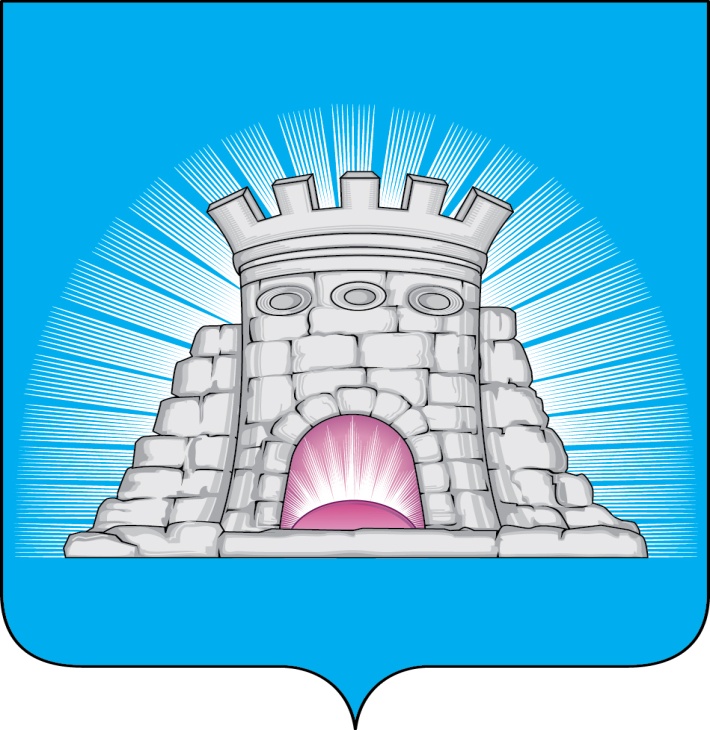 П О С Т А Н О В Л Е Н И Е   06.10.2022            №      1795/10г.Зарайск                            О внесении изменений в муниципальную программу                              городского округа Зарайск «Спорт», утвержденную                                 постановлением главы городского округа Зарайск                                                     от 25.11.2019  № 2054/11 В соответствии с решением Совета депутатов городского округа Зарайск Московской области от 25.08.2022 № 95/1  «О внесении изменений в решение Совета депутатов городского округа Зарайск Московской области от 16.12.2021 №81/1 «О бюджете городского округа Зарайск Московской области на 2022 год и на плановый период 2023 и 2024 годов» и постановлением главы городского округа Зарайск от 17.08.2021 №1290/8 «Об утверждении Порядка разработки и реализации муниципальных программ городского округа Зарайск Московской области»                                                П О С Т А Н О В Л Я Ю:      1. Внести изменения в муниципальную программу городского округа Зарайск Московской области «Спорт» (далее Программа), утвержденную постановлением главы городского округа Зарайск Московской области от 25.11.2019г № 2054/11, изложив Программу в новой редакции (прилагается).     2. Службе по взаимодействию СМИ администрации городского округа Зарайск Московской области опубликовать настоящее постановление на официальном сайте администрации городского округа Зарайск Московской области.Глава городского округа Зарайск  В.А. Петрущенко    Верно:Главный специалист отдела кадровой                    работы и  муниципальной службы  И.Б. Парамонова06.10.2022Послано: в дело, Глухих И.Е., ФУ, ОЭиИ, КСП, Гулькиной Р.Д., Москалеву С.В., ККФКСРсДиМ, МКУ «ЦБУ ГОЗ», юридический отдел, СВ со СМИ,                                                    прокуратуре.                                                                  66-2-45-44                                                                                                              009581